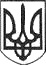 РЕШЕТИЛІВСЬКА МІСЬКА РАДАПОЛТАВСЬКОЇ ОБЛАСТІ(сорок перша позачергова сесія восьмого скликання)РІШЕННЯ24 листопада 2023 року             м. Решетилівка	№ 1664-41-VIIІПро затвердження КОЛОТІЮ Андрію Вікторовичу проекту землеустрою щодо відведення земельної ділянки та передачу її в орендуКеруючись Конституцією України, Земельним кодексом України, законами України ,,Про місцеве самоврядування в Україні”, „Про землеустрій”, ,,Про державний земельний кадастр”, „Про оренду землі”, „Про державну реєстрацію речових прав на нерухоме майно та їх обтяжень”, постановою Кабінету Міністрів України від 03.03.2004 №220 „Про затвердження Типового договору оренди землі”, розглянувши клопотання КОЛОТІЯ Андрія Вікторовича, враховуючи висновки спільних постійних комісій міської ради, Решетилівська міська радаВИРІШИЛА:1. Затвердити КОЛОТІЮ Андрію Вікторовичу ,,Проект землеустрою щодо відведення земельної ділянки у користування на умовах оренди з кадастровим номером 5324255100:00:018:0113 гр. Колотію Андрію Вікторовичу для сінокосіння і випасання худоби (код згідно КВЦПЗ – 01.08) розташованої за межами населених пунктів на території Решетилівської міської ради Полтавського району Полтавської області”, розробленого на підставі рішення Решетилівської міської ради Полтавської області восьмого скликання від
29 вересня 2023 року № 1574-37-VIII з метою передачі у користування на умовах оренди.1) Передати КОЛОТІЮ Андрію Вікторовичу в тимчасове користування (оренду), терміном на 10 (десять) років земельну ділянку площею 10,1368 га (кадастровий номер 5324255100:00:018:0113), що розташована на території Решетилівської міської територіальної громади Полтавського району Полтавської області для сінокосіння і випасання худоби.2) Встановити орендну плату за користування земельною ділянкою у розмірі 12 % від нормативної грошової оцінки земельної ділянки.2. Уповноважити міського голову Оксану ДЯДЮНОВУ підписати договір оренди землі з КОЛОТІЄМ Андрієм Вікторовичем.3. Контроль за виконання цього рішення покласти на постійну комісію з питань земельних відносин, екології, житлово-комунального господарства, архітектури, інфраструктури, комунальної власності та приватизації (Захарченко Віталій).Міський голова	Оксана ДЯДЮНОВА